Морская зарядка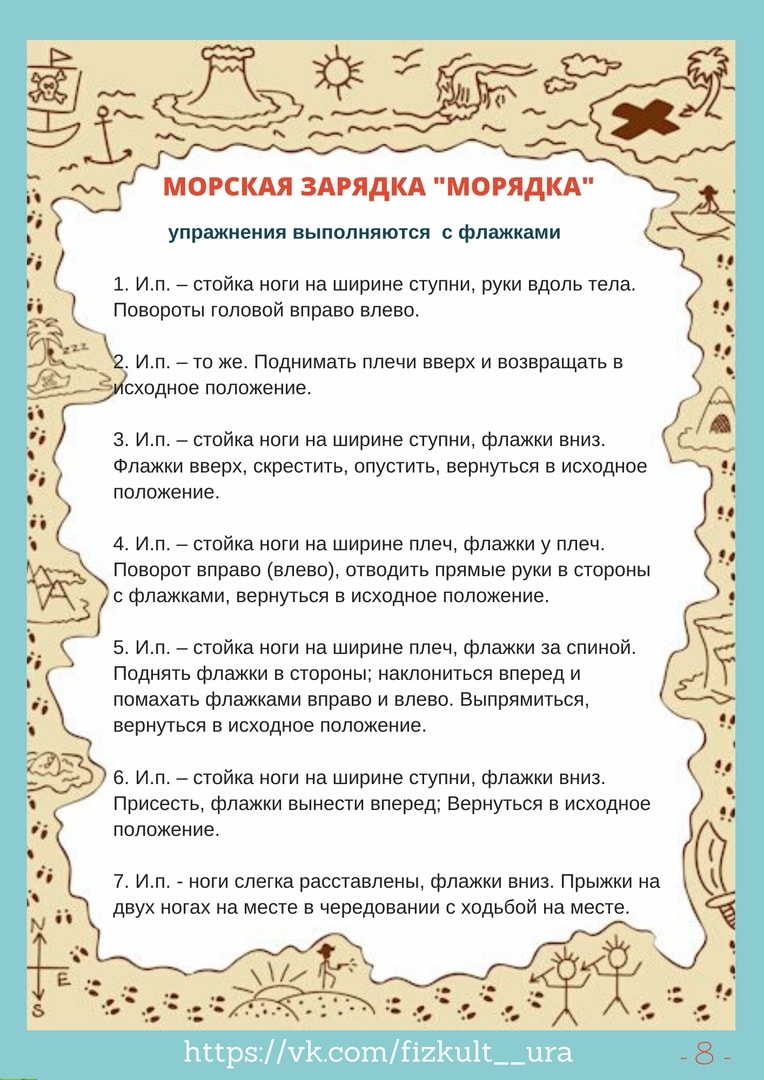 